БОДРЫЕ НОЖКИ“Бодрые ножки” - программа снятия повышенной утомляемости ног, улучшения кровообращения нижних конечностей.Программа SPА-тура включают в себя:Содержание программы:Стоимость программы: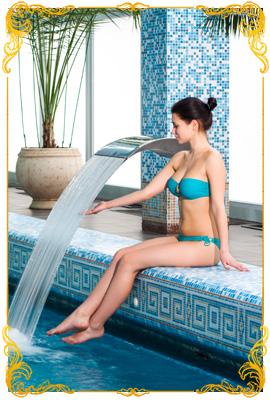 